.S1: SHUFFLE FORWARD X 4S2: BACKWARDS STEP TOUCHES X 4S3: LINDY RIGHT, LINDY LEFTS4: ROCKING CHAIR X 2S5: VINE RIGHT, TOUCH, VINE LEFT 1/4 PIVOT LEFT, TOUCHREPEAT, ENJOY, No Tags Or Restarts(This song does have a long intro, maybe try some gentle toe struts in place)Contact: valeriesaari@icloud.comRewrite The Stars Tonight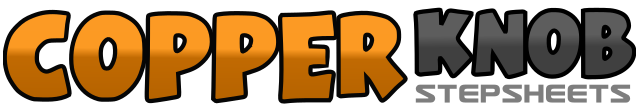 .......Count:40Wall:4Level:Beginner.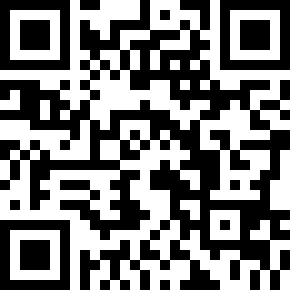 Choreographer:Val Saari (CAN) - January 2018Val Saari (CAN) - January 2018Val Saari (CAN) - January 2018Val Saari (CAN) - January 2018Val Saari (CAN) - January 2018.Music:Rewrite the Stars - Zac Efron & Zendaya : (Album:  The Greatest Showman - iTunes)Rewrite the Stars - Zac Efron & Zendaya : (Album:  The Greatest Showman - iTunes)Rewrite the Stars - Zac Efron & Zendaya : (Album:  The Greatest Showman - iTunes)Rewrite the Stars - Zac Efron & Zendaya : (Album:  The Greatest Showman - iTunes)Rewrite the Stars - Zac Efron & Zendaya : (Album:  The Greatest Showman - iTunes)........1&2Shuffle forward RLR3&4Shuffle forward LRL5&6Shuffle forward RLR7&8Shuffle forward LRL1-2RF Step back, LF touch beside RF3-4LF Step back, RF Touch beside LF5-6RF Step back, LF touch beside RF7-8LF Step back, RF Touch beside LF1&2Shuffle right, RLR3-4Rock back on LF, Recover on RF5&6Shuffle left, LRL7-8Rock back on RF, Recover on LF1-2Rock Rf forward, Recover LF3-4Rock RF back, Recover LF5-6Rock Rf forward, Recover LF7-8Rock RF back, Recover LF1-2Step RF to right side, Step LF behind R3-4Step RF to right side, Touch LF beside R5-6Step LF to left side, Step RF behind L7-8Step LF to left side 1/4 pIvot left, Touch Rf beside L